MODULO DI ISCRIZIONECORSO DI FORMAZIONE UNIVERSITARIA PER SPEDIZIONIERI DOGANALIDIRITTO DOGANALE E DEL COMMERCIO INTERNAZIONALEA.A. 2023/2024Compilare il presente modulo di iscrizione per registrarsi ed inviarlo entro il 2 febbraio 2024 all’indirizzo:info@cnsd.it (compilare in ogni parte)Dati personaliNOME E COGNOME ___________________________________________________PROFESSIONE/RUOLO (indicare doganalista, tirocinante)____________________________________________________________________N.ISCR. ALBO ____________________CTSD DI APPARTENENZA ________________________________________________TELEFONO______________________CELLULARE_____________________________E-MAIL_______________________________________________________________Barrare il modulo scelto   Intero corso (108 ore)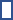       Singolo modulo ______(indicare il singolo modulo o i due moduli scelti)______________Dati di fatturazioneDenominazione ___________________________________________________________________Indirizzo ____________________________________________________________ N. __________CAP ________________ Città _________________________________________ Prov. __________Partita Iva ____________________________ Codice fiscale _______________________________Codice univoco (sdi) ___________________ o Pec _______________________________________I dati sopra comunicati saranno trattati dal Consiglio Nazionale degli Spedizionieri Doganali per le proprie finalità istituzionali nel rispetto del Reg. UE 2016/679 – 27/4/2016. Titolare del trattamento dei dati è il Consiglio Nazionale degli Spedizionieri Doganali nei confronti della quale è possibile esercitare i diritti di cui all’art. 7 punto 3.     Barrando questa casella, presto il consenso affinché il CNSD tratti i miei dati personaliLuogo e Data ______________________			Firma _____________________